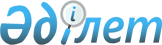 О подписании Соглашения между Правительством Республики Казахстан и Организацией экономического сотрудничества и развития о реализации проекта "Внедрение индикаторов зеленого роста и подготовка Доклада по зеленому росту в Казахстане"Постановление Правительства Республики Казахстан от 30 июля 2018 года № 472
      Правительство Республики Казахстан ПОСТАНОВЛЯЕТ: 
      1. Одобрить прилагаемый проект Соглашения между Правительством Республики Казахстан и Организацией экономического сотрудничества и развития о реализации проекта "Внедрение индикаторов зеленого роста и подготовка Доклада по зеленому росту в Казахстане". 
      2. Уполномочить Министра национальной экономики Республики Казахстан Сулейменова Тимура Муратовича подписать от имени Правительства Республики Казахстан Соглашение между Правительством Республики Казахстан и Организацией экономического сотрудничества и развития о реализации проекта "Внедрение индикаторов зеленого роста и подготовка Доклада по зеленому росту в Казахстане", разрешив вносить изменения и дополнения, не имеющие принципиального характера. 
      3. Настоящее постановление вводится в действие со дня его подписания.  Cоглашение 
между Правительством Республики Казахстан и Организацией экономического сотрудничества и развития о реализации проекта "Внедрение индикаторов зеленого роста и подготовка Доклада по зеленому росту в Казахстане" 
      Правительство Республики Казахстан и Организация экономического сотрудничества и развития, здесь и далее по отдельности именуемые "Сторона" или вместе именуемые "Стороны", согласились о нижеследующем:  Статья 1 
Предмет Соглашения 
      1. Организация экономического сотрудничества и развития (далее – ОЭСР) реализует проект "Внедрение индикаторов зеленого роста и подготовка Доклада по зеленому росту в Казахстане" (далее – Проект) в рамках настоящего Соглашения.
      2. Правительство Республики Казахстан соглашается финансировать работу, которую ОЭСР выполняет в рамках Проекта. 
      3. Длительность Проекта составляет 24 месяца со дня подписания настоящего Соглашения. Статья 2
Бюджет и механизмы финансирования 
      1. Правительство Республики Казахстан обязуется предоставить ОЭСР взнос в сумме 150 000 (сто пятьдесят тысяч) евро в счет покрытия расходов на реализацию проекта. Расчет по использованию бюджета изложен в приложении 1 к настоящему Соглашению, являющемся его неотъемлемой частью.
      2. Оплата взноса будет произведена согласно следующему графику оплаты:
      а) первый взнос 50% (пятьдесят процентов) в размере 75 000 евро (семьдесят пять тысяч евро) будет выплачен в течение 30 (тридцати) дней с даты подписания настоящего Соглашения и получения соответствующего счета от ОЭСР;
      б) второй взнос 50% (пятьдесят процентов) в размере 75 000 евро (семьдесят пять тысяч евро) будет выплачен до декабря 2019 года со дня получения соответствующего счета от ОЭСР. 
      3. ОЭСР будет администрировать этот взнос в соответствии с финансовыми положениями и другими соответствующими правилами, политиками и процедурами ОЭСР, которые в настоящий момент предусматривают оплату возмещения административных затрат 6,3 % (эта сумма может изменяться) от общей суммы взноса. Расход будет отражен в счетах ОЭСР согласно общепринятым принципам бухгалтерского учета, и он может проверяться во время аудита в соответствии со стандартными правилами аудита ОЭСР. Статья 3
Описание работ и отчетности
      1. ОЭСР будет осуществлять Проект согласно описанию в приложении 2 к настоящему Соглашению, являющемся его неотъемлемой частью.
      2. В течение трех месяцев после завершения первого года Проекта ОЭСР представит в Правительство Республики Казахстан промежуточный отчет о ходе реализации Проекта.
      3. В течение шести месяцев после завершения проекта ОЭСР представит в Правительство Республики Казахстан заключительный отчет о реализации Проекта и заключительный отчет о расходах.
      4. Правительство Республики Казахстан соглашается, что требования к финансовой отчетности соблюдены в отчете о затратах в соответствии со стандартным форматом отчетности ОЭСР. Статья 4 
Обмен информацией 
      1. Стороны предоставляют друг другу информацию, необходимую для осуществления Проекта. 
      2. Любой обмен информацией между Сторонами адресуется: 
      для Правительства Республики Казахстан: г-н Нурболат Айдапкелов, Комитет по статистике Министерства национальной экономики Республики Казахстан, 010000 Казахстан, Астана, Мангилик ел, 8, Дом министерств, 4 подъезд, тел.: +7 (7172) 74-90-23, факс: + 7 (7172) 74 94-94, эл.адрес: n.aidapkelov@economy.gov.kz; 
      для ОЭСР: г-н Куми Китамори, Глава Отдела по зеленому росту и глобальным отношениям, Директорат по окружающей среде ОЭСР, 75775, Франция, Париж Cedex 16, ул. Андре Паскаля 2, тел. +33 1 45 24 92 02, эл. адрес: kumi.kitamori@oecd.org.  Статья 5 
Использование результатов Проекта 
      1. Результаты Проекта в любой форме остаются исключительной собственностью ОЭСР.
      2. При соблюдении прав третьих сторон, а также правил и политик ОЭСР относительно классификации и исключения из классификации документов, если применимо, ОЭСР передает Правительству Республики Казахстан право на использование, копирование и распространение в некоммерческих целях бумажных копий публикаций, подготовленных в рамках мероприятий, финансируемых настоящим взносом.
      3. Правительство Республики Казахстан всегда должным образом признает авторское право ОЭСР, где это необходимо.
      4. Любые данные или информация, являющиеся собственностью Правительства Республики Казахстан, предоставленные ОЭСР в ходе проекта, остаются собственностью Правительства Республики Казахстан. ОЭСР имеет право использовать и/или включать указанные данные и информацию с целью подготовки своего отчета (-ов), публикации (-ий) и для осуществления проекта. Статья 6 
Разрешение споров 
      Любой спор, разногласие или претензия, возникающие из или в отношении толкования, применения или выполнения настоящего Соглашения, включая существование, действительность или расторжение, которые не могут быть разрешены путем переговоров, разрешаются окончательным арбитражным разбирательством, имеющим обязательную силу, в соответствии с факультативными правилами арбитражного суда для международных организаций и государств Постоянной палаты третейского суда, действительных на дату заключения настоящего Соглашения. Количество судей – один. Судья выбирается путем договоренности между Сторонами. Если такая договоренность не достигнута в течение трех месяцев после требования арбитража, судья назначается в соответствии с указанными выше правилами по требованию одной из Сторон. Арбитражный суд проходит в Париже, Франция, и все производство и подаваемые объяснения должны быть на английском языке. Статья 7 
Привилегии и иммунитеты 
      Ничто в настоящем Соглашении не должно трактоваться как отказ от иммунитетов и привилегий ОЭСР в качестве международной организации. Статья 8 
Изменения и дополнения 
      В настоящее Соглашение по взаимному согласию Сторон могут вноситься изменения и дополнения, которые оформляются отдельными протоколами и являются его неотъемлемыми частями. Статья 9 
Вступление в силу 
      1. Настоящее Соглашение вступает в силу с даты подписания. Оно остается действительным до тех пор, пока обе Стороны не выполнят все обязательства, вытекающие из него. 
      2. Совершено в двух подлинных экземплярах, каждый на казахском, русском и английском языках. В случае расхождений между казахским, русским и английским текстами, вариант на английском языке является единственной подлинной версией.  Расчет по использованию бюджета
      Примечание: любой перерасход на одной строке бюджета может быть компенсирован недостачей на другой строке бюджета, оставаясь в рамках общего бюджета. Техническое задание к проекту "Внедрение индикаторов зеленого роста и подготовка Доклада по зеленому росту в Казахстане" 
					© 2012. РГП на ПХВ «Институт законодательства и правовой информации Республики Казахстан» Министерства юстиции Республики Казахстан
				
      Премьер-Министр 
Республики Казахстан

Б. Сагинтаев 
Одобрено 
постановлением Правительства 
Республики Казахстан 
от 30 июля 2018 года № 472 Проект 
Со стороны Правительства Республики Казахстан

Со стороны Организации экономического сотрудничества и развития

Сулейменов Тимур 
Министр национальной экономики Республики Казахстан 
Подпись:______________________ 

Дата: _________________________ 
Энтони Кокс 
Исполняющий обязанности Директора, Директорат по окружающей среде 
Подпись:______________________ 

Дата:_________________________ 
Антуан Пайе 
Заместитель Главы Программы, Служба бюджетного и финансового управления, 
Исполнительный Директорат 

Подпись:______________________

Дата:_________________________Приложение 1
к Соглашению между Правительством
Республики Казахстани Организацией
экономического сотрудничества и
развития о реализации проекта
"Внедрение индикаторов зеленого
роста и подготовка Доклада по
зеленому росту в Казахстане"
Предполагаемые расходы
EUR
Расходы на персонал ОЭСР 
26,000
Централизованные услуги (PPC)
3,000
Миссии сотрудников ОЭСР
16,000
Командировки казахстанских сотрудников и экспертов в ОЭСР
25,000
Два международных совещания Межведомственной рабочей группы
10,000
Услуги национального консультанта
10,000
Услуги национального консультанта (интеграция измерения зеленого роста в систему регулярной отчетности Казахстана)
10,000
Услуги международного консультанта
10,000
Другие операционные услуги (публикации; подготовка веб-сайта, печать,перевод, плата за обслуживание мобильной рабочей станции )
30,550
Административные затраты 
9,450
150,000
Приложение 2
к Соглашению между Правительством
Республики Казахстани Организацией
экономического сотрудничества и
развития о реализации проекта
"Внедрение индикаторов зеленого
роста и подготовка Доклада по
зеленому росту в Казахстане"
            Описание
Казахстан принял Концепцию зеленой экономики в 2013 году, чтобы вызвать сдвиг в экономическом пути развития на пути к зеленому росту. Поскольку экономика развивается дальше, для политиков важно следить за реализацией Концепции, для оценки прогресса в достижении зеленого роста, для лучшего понимания источника зеленого роста и для информирования общественности о прогрессе.
В 2011 году ОЭСР приняла структуру измерения зеленого роста, которая включает набор индикаторов зеленого роста (ИЗР), обеспечивающий политиков и широкую общественность качественной информацией о физических характеристиках природного капитала и его взаимодействия с другими формами капитала, для обеспечения эффективной разработки политики для поддержки зеленого роста (см.: ОЭСР (2011) На пути к успеху измерения зеленого роста; ОЭСР (2014), Индикаторы зеленого роста 2014, ОЭСР (2017), Индикаторы зеленого роста 2017).
В рамках Страновой программы сотрудничества между ОЭСР и Казахстаном (2015-2016 гг.), секретариат ОЭСР работал совместно с Комитетом по статистике Казахстана, для того чтобы определить и подготовить список специфичных для страны индикаторов зеленого роста, на основе набора ОЭСР. Выбранные индикаторы нацелены на то, чтобы наилучшим образом отразить конкретные обстоятельства страны, потребности и приоритеты. Они также могут быть легко интегрированы в национальную систему отчетности и статистики.
            Предлагаемые мероприятия
1. Разработка Доклада, основанного на страновых индикаторах зеленого роста
Основываясь на результатах работы, проделанной в 2015-2016 гг. в рамках Страновой программы сотрудничества между ОЭСР и Казахстаном, ОЭСР окажет поддержку Казахстану для подготовки национального Доклада, основанного на страновых индикаторах зеленого роста. Этот отчет будет строиться вокруг показателей, которые были определены в 2016 году (семинар по ИЗР, июнь 2016 г.). Отчеты по ИЗР, подготовленные Нидерландами и Словацкой Республикой, которые используют набор ИЗР ОЭСР могут дать информацию о разработке отчета для Казахстана.
Доклад представит ИЗР в визуальной форме совместно с описательной информацией контекста, политики и методологических вопросов. Доклад включит общее введение, исполнительное резюме, основной текст доклада, заключения и приложения. 
2. Поддержка Межведомственной рабочей группы Казахстана по индикаторам зеленого роста
Межведомственная рабочая группа по ИЗР, которая была создана в Казахстане на первом этапе работы, предоставит комментарии по вопросам развития ИЗР для Казахстана (отчет и план действий по будущему сбору данных). ОЭСР окажет поддержку по проведению двух международных совещаний Рабочей группы, которые будут организованы при участии международных партнеров. ОЭСР представит руководство по сбору данных, институциональной координации и интеграции политики.
ОЭСР также окажет поддержку по участию отдельных членов Рабочей группы в соответствующих совещаниях ОЭСР в штаб-квартире ОЭСР.
Рабочая группа включает ключевые заинтересованные стороны правительства и гражданского общества и содействует разработке и продвижению индикаторов зеленого роста, используемых для оценки прогресса в достижении зеленого роста.
3. Расширение сбора данных 
ОЭСР окажет поддержку Казахстану в разработке процесса, ответственности и временных рамок для создания регулярной отчетности по "зеленому" росту. В ходе разработки отчета, основанного на ИЗР, в рамках проекта будет проведен дополнительный анализ того, как наилучшим образом интегрировать измерение "зеленого роста" в систему регулярной отчетности Казахстана. ОЭСР будет определять потребности в сборе данных и давать рекомендации о том, какие и как должны быть созданы необходимые каналы сбора.
4. Распространение и передача результатов проекта ключевым заинтересованным сторонам в Казахстане и за его пределами
Цель данного компонента заключается в обеспечении согласованных сообщений для распространения и передачи результатов проекта. Этот компонент включает разработку повествовательного отчета и презентацию материалов и результатов Проекта на соответствующих веб-сайтах. 
Реализация и управление проектом
Проект будет внедряться и осуществляться ОЭСР в тесной консультации с Комитетом по статистике Казахстана. Будет обеспечено активное участие представителей Министерства национальной экономики РК и Министерства энергетики РК в проекте.
В начале Проекта ОЭСР и Комитет по статистике Казахстана организуют встречу с заинтересованными сторонами с участием соответствующих организаций для дальнейшего обсуждения сферы охвата Проекта и его отдельных элементов. Комитет по статистике Казахстана в консультации с ОЭСР назначит местного координатора Проекта для координации Проекта в стране.
Местный координатор проекта будет отвечать за направление запросов ОЭСР для Проекта, которые необходимо обрабатывать на местном уровне, в частности, за следующее:
- идентификация источников информации, сбор документов по запросу ОЭСР;
- взаимодействие с национальными органами власти по вопросам, связанным с проектом, в частности по выявлению ключевых заинтересованных сторон, с которыми сотрудники проекта должны встречаться во время визитов ОЭСР;
- организация встреч заинтересованных сторон в стране;
- предоставление сводных комментариев по проекту отчета и окончательному варианту отчета о результатах анализа;
- помощь в решении вопросов материально-технического обеспечения персонала проекта: подготовка письменных приглашений, помощь в выдаче виз, определение мест проведения встреч, обеспечение успешных встреч, организация перевода документов с государственного языка на английский язык (при необходимости).
Местный координатор проекта будет тесно сотрудничать с Менеджером проекта ОЭСР, который будет координировать реализацию Проекта со стороны ОЭСР. В частности, Менеджер проекта ОЭСР будет отвечать за следующее:
- выбор международных и местных консультантов для Проекта;
- взаимодействие с государственными чиновниками в стране для содействия реализации проекта;
- мониторинг сроков реализации проекта;
- подготовка и редактирование проектов отчетов для обеспечения качественной аналитической работы;
- участие в совещаниях заинтересованных сторон в стране.
Проект будет реализован ОЭСР при поддержке международных консультантов с практическим опытом и знаниями в области экологической платежной системы в странах ВЕКЦА и ОЭСР и местными консультантами, обладающими глубокими знаниями о статистических и отчетных системах Казахстана, в том числе связанных с окружающей средой. Международные и местные консультанты будут отобраны непосредственно ОЭСР.
Основными функциями международных консультантов будут миссии в Казахстан для сбора необходимых данных и разработки рекомендаций. Международные консультанты могут консультироваться с национальным консультантом; международные консультанты подотчетны Менеджеру проекта из ОЭСР. 
Роль международных экспертов:
Подготовить проект Доклада по Зеленому росту в Республике Казахстан, содержащий:
- оценку по качеству формирования показателей, характеризующих Зеленый рост в Казахстане;
- анализ по всем имеющимся источникам данных (государственная и ведомственная статистика, административные источники), с выявлением их слабой стороны, а также возможность их применения в формировании индикаторов показателей Зеленого роста;
- проект рекомендаций по дальнейшему формированию приоритетных для Казахстана показателей Зеленого роста, отвечающие международным требованиям. 
- практическое и методологическое содействие в формировании индикаторов показателей Зеленого роста в соответствии с международной практикой. 
Вышеуказанная работа будет проконтролирована и завершена ОЭСР.
Роль национальных консультантов:
- оказывать полную поддержку в осуществлении Проекта, в том числе поддерживать связь с соответствующими государственными органами;
- внести вклад в части анализа для подготовки Доклада по зеленому росту Казахстане; 
- оказывать методологическую и практическую помощь сотрудникам заинтересованных органов, данные которых используются при формировании индикаторов Зеленого роста (презентации, тренинги).
- предоставлять руководство по интеграции Казахстаном измерения зеленого роста в систему регулярной отчетности Казахстана. 
- Вышеуказанная работа будет проконтролирована и завершена ОЭСР.
Ожидаемые результаты
- Индикаторы зеленого роста для Республики Казахстан, соответствующие международным требованиям.
- Доклад по Зеленому росту в Республике Казахстан. 
- Распространение и сообщение результатов проекта основным заинтересованным сторонам в Казахстане и за его пределами.
Ориентировочный график работы
Проект будет завершен к 31 декабря 2019 г. К тому времени будут завершены следующие основные этапы проекта:
- идентификация и привлечение консультантов для проекта - февраль-март 2018 года;
- встреча между ОЭСР, консультантами, Комитетом по статистике Казахстана и соответствующими заинтересованными сторонами, посвященными запуску проекта - май-июнь 2018 года; 
- обзор имеющихся источников данных (государственная и ведомственная статистика, административные источники), выявление их слабостей, а также возможность их применения в разработке (формировании) индикаторов зеленого роста - июль-октябрь 2018 года;
- международное совещание Межправительственной рабочей группы для обсуждения результатов анализа - октябрь 2018 года;
- подготовка проекта отчета о показателях зеленого роста - октябрь 2018 г. - март 2019 г.;
- рекомендации по будущей разработке приоритетных индикаторов зеленого роста для Казахстана, отвечающих международным требованиям - октябрь - март 2019 года;
- международное совещание Межправительственной рабочей группы для представления замечания по проекту доклада - апрель 2019 года;
- публикация окончательного отчета и распространение по релевантности на сентябрь - декабрь 2019 года
Ожидаемые результаты (после реализации Казахстаном)
Интеграция измерения зеленого роста Правительством Республики Казахстан в систему регулярной отчетности в Казахстане.